                          Městys Bílé Podolí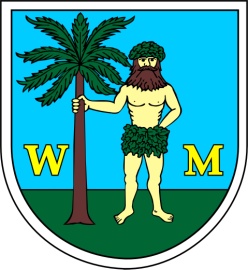                           Bílé Podolí 12, PSČ  285 72                                   Tel/FAX  327 397 197       E-mail : bilepodoli@mybox.cz                                                IČO  00235997                                 ___________________________________________________________________________A  č. 21/2015SMĚRNICE PRO POSKYTOVÁNÍ DOTACÍ Z ROZPOČTU MĚSTYSE BÍLÉ PODOLÍ1. ÚvodZastupitelstvo obce Bílé Podolí vydává tuto Směrnice pro poskytování dotací z rozpočtu obce Bílé Podolí (dále jen směrnice).2. Právní rámecObec Bílé Podolí se při poskytování dotací z rozpočtu obce řídí platnými obecně závaznými právními předpisy, zejména:zákonem č. 128/2000 Sb., o obcích (obecní zřízení), ve znění pozdějších předpisů,zákonem č. 250/2000 Sb., o rozpočtových pravidlech územních rozpočtů, ve znění pozdějších předpisů,zákonem č. 320/2001 Sb., o finanční kontrole ve veřejné správě a o změně některých zákonů (zákon o finanční kontrole), ve znění pozdějších předpisů,zákonem č. 89/2012 Sb., Občanský zákoník.3. Použití dotacíObec Bílé Podolí poskytuje dotace pouze na základě individuální žádosti o dotaci na tyto potřeby žadatele:dotace na činnost,dotace na nákup a údržbu majetku ve vlastnictví žadatele,dotace na podporu konkrétní aktivity.4. Žadatelé o dotaciOsoby se sídlem nebo působností na území obce Bílé Podolí, které provozují aktivity v oblasti vědy a vzdělávání, kultury, školství, požární ochrany, na podporu a ochranu mládeže, na ochranu zvířat a jejich zdraví, sociální, zdravotnické a ekologické, humanitární, charitativní, náboženské pro registrované církve a náboženské společnosti a tělovýchovy a sportu s právní subjektivitouprávnická osoba, jejíž činnost je nekomerčního charakteru, zejména- neziskové zájmové organizace,- spolky,- obecně prospěšné společnosti,- nadace a nadační fondy,- registrované církve a náboženské společnosti,fyzická osoba, starší 18 let, jejíž aktivita je nekomerčního a nevýdělečného charakteru.Dotaci nelze poskytnoutprávnické osobě, která je obchodní společností nebo družstvem zřízeným dle zákona č. 90/2012 Sb., o obchodních společnostech a družstvech (zákon o obchodních korporacích),fyzické osobě – podnikateli, pokud předmětem podnikání je podnikání mimo podnikání v oblasti vědy a vzdělávání, kultury, školství, požární ochrany, podpory 
a ochrany mládeže, ochrany zvířat a jejich zdraví, sociální, zdravotnické a ekologické, humanitární, charitativní a tělovýchovy a sportu, žadateli, který nedoložil včas a správně závěrečné vyúčtování již poskytnutých finančních prostředků,žadatel, který nemá ke dni podání žádosti o příspěvek vyrovnány veškeré finanční závazky vůči obci Bílé Podolí a organizacím zřízeným nebo založeným obcí.5. Výdaje žadatelůUznatelné výdaje jsou zejménaprovozní výdaje (nájemné, energie, služby, apod.),materiálně technické zabezpečení činnosti (sportovní vybavení, výstroj, výzbroj, kostýmy, apod.,cestovní výdaje a doprava,poplatky za vzdělávání (semináře, školení, apod.),výdaje spojené s účastí na soutěžích a soustředěních (ubytování, startovné, stravné, apod.),tisk metodických a propagačních materiálů nekomerčního charakteru, úrazové pojištění a pojištění za škodu.Neuznatelnými náklady jsou:mzdy, dohody mimo pracovní poměr, finanční odměny zaměstnancům a další náklady spojené se zaměstnáváním dle zákona č. 262/2006 Sb., zákoník práce, ve znění pozdějších předpisů,pokuty, penále, daně,pohoštění.DPH je uznatelným výdajem, pokud konečný příjemce:není plátcem DPH, a proto nemůže nárokovat a nenárokuje odpočet daně na vstupu dle zákona o dani z přidané hodnoty č. 235/2004 Sb., je plátcem DPH, ale dle zákona o dani z přidané hodnoty č. 235/2004 Sb., nemá možnost nárokovat odpočet daně na vstupu.6. Podávání žádosti a vyúčtováníŽádost o dotaci se podává písemně na závazném formuláři do 31. ledna rozpočtového roku. Vzor žádosti je přílohou této směrnice (příloha č. 1). Žádost se doručí na adresu městys Bílé Podolí, Bílé Podolí 12, 285 72, osobně na podatelnu obecního úřadu. V případě formálních nedostatků mohou být žádosti doplněny na základě výzvy.Do 31. ledna následujícího roku, musí příjemce dotace předložit obci vyúčtování, jak byl příspěvek použit. U jednorázové dotace na konkrétní aktivitu je třeba podat finanční vyúčtování do 30 dnů po ukončení aktivity. Formulář pro vyúčtování dotace je nedílnou součástí této směrnice (příloha č. 2).7. Rozhodování o přidělení, kontrolaO poskytnutí dotace nad 50 000 Kč jednotlivým žadatelům a jejich výši rozhoduje zastupitelstvo obce, na základě doporučení finančního výboru. O poskytnutí dotace do 50 000 Kč jednotlivým žadatelům a jejich výši rozhoduje starosta obce.Výsledky přidělení budou zveřejněny na úřední desce a na webových stránkách obce Bílé Podolí. V případě přidělení budou žadatelé vyzváni k podpisu smlouvy o poskytnutí dotace (příloha č. 4). Na základě uzavřené smlouvy bude vyplacena dotacejednorázově v celoroční výši a to zásadně bezhotovostně na bankovní účet žadatele,nebo zálohově v hotovosti nebo na bankovní účet žadatele.Smlouvy o poskytnutí dotace včetně dodatků na částku vyšší než 50 000 Kč budou uveřejněny na úřední desce způsobem umožňující dálkový přístup do 30 dnů ode dne uzavření nejméně po dobu 3 let ode dne zveřejnění.Kontrolu vyúčtování a použití dotace provede finanční výbor, a o výsledku informuje zastupitelstvo obce na nejbližším zasedání.Příspěvek, který nebyl použit v souladu s těmito pravidly nebo podmínkami uvedenými ve smlouvě o poskytnutí dotace, je příjemce povinen vrátit neprodleně na účet obce dle podmínek uvedených ve smlouvě. 8. Závěrečná ustanoveníNa poskytnutí dotace není právní nárok.Použití dotace podléhá nejen kontrole poskytovatelem určenými osobami, ale i dalším kontrolám podle platných obecně závazných předpisů.Směrnice vzory žádostí a smluv o poskytnutí dotace včetně výsledků rozdělení dotací budou zveřejněny a trvale přístupny na internetových stránkách obce Bílé Podolí.Tato směrnice nabývá platnosti dnem schválení zastupitelstvem obce Bílé Podolí, tj. dnem 8.10.2015 a účinnosti dnem 1. 11. 2015PřílohyPříloha č. 1 – Žádost o poskytnutí dotacePříloha č. 2 – Finanční vyúčtování obcePříloha č. 3 – Pravidla pro vyúčtování poskytnuté dotacePříloha č. 4 – Smlouva o poskytnutí dotace – návrh……………………………..	…………………………….         Libor Vraný	            Jiří Desenský     místostarosta obce	 starosta obce